p													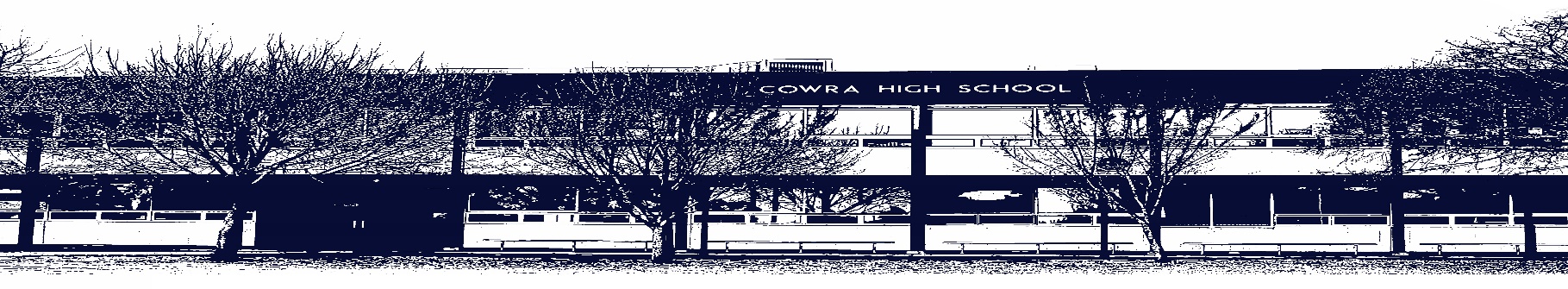 COWRA HIGH SCHOOLASSESSMENT TASK COVER SHEETThis sheet must be attached to the front of your Assessment Task and submitted to your class teacher on or before the due date.Student’s Name:	_________________________________________Course:		Year 8 MusicAssessment Task:	Practical PerformanceDate Due:		In Class throughout Course	Date Received:		Extension granted   _____ days	Other circumstances ~ documents attachedI certify:This assignment is entirely my own work and all borrowed material has been acknowledgedThe material contained in this assignment has not previously been submitted for assessment in any formal course of studyI retain in my possession a copy of this assignmentI understand that late assignments will be penalised unless an extension has been granted by Deputy Principal - CurriculumStudent’s Signature:  ____________________________-------------------------------------------------------------------------------------------------------------------------------COWRA HIGH SCHOOLAssessment Task (Student’s Copy)Student’s Name:	_________________________________________Course:		Year 8 MusicTeacher:		K. Smith/ D. HughesAssessment Task received by:	_________________________________________Signature:  _________________________________________Date:  ______________________		Time:  ______________________Please detach this if the Assessment Task has been handed in to the office and give to student to keep for their own records.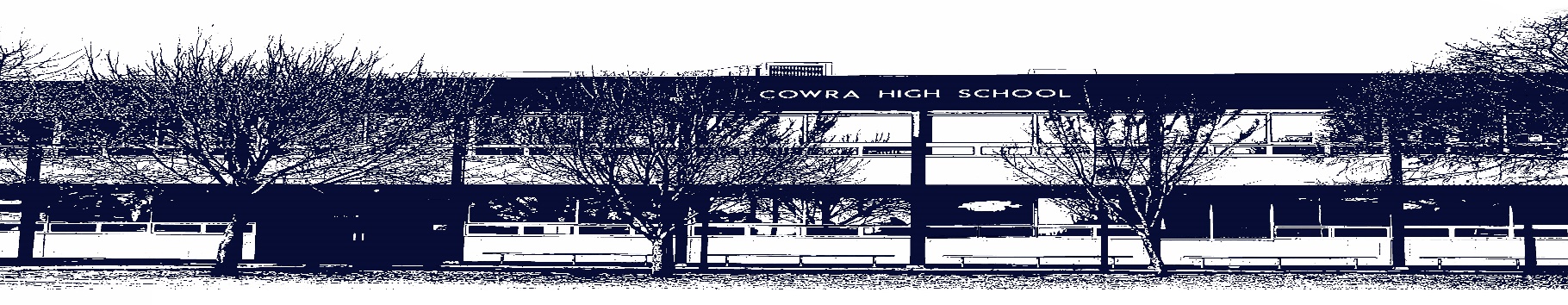 Stage 4 Performance Marking Criteria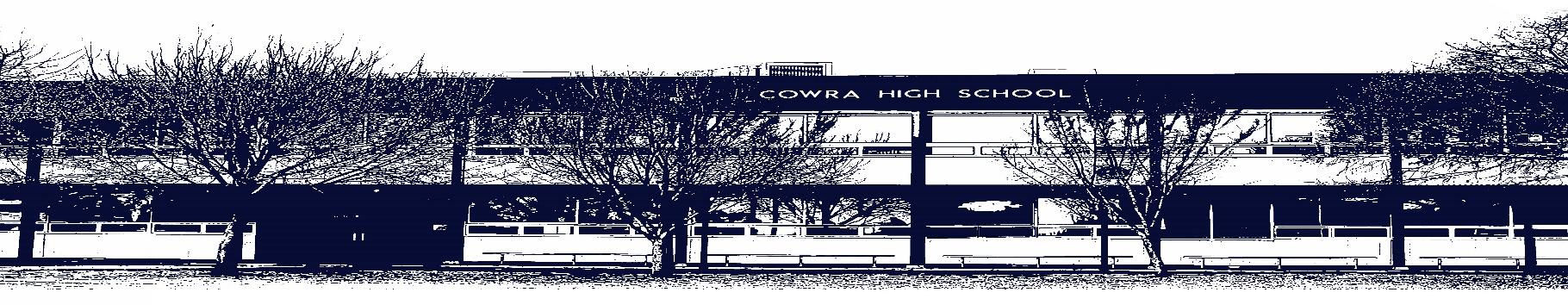 COWRA HIGH SCHOOLAssessment Task Submission PolicySubmission of assessment tasks by students must follow faculty guidelines. There are basically four types of assessment tasks:In Class Assessment Tasks ~ these tasks are supervised by the class teacher and collected by the class teacher at the conclusion of the assessment task. It is the responsible of the student who miss in class assessment tasks to contact the Head Teacher of that faculty.Formal Examinations ~ at the conclusion of any formal examination the assessment task papers are to be collected and returned to the relevant faculty teacher.Major Projects / Pieces of Work ~ these items, due to their size, are usually kept in the appropriate faculty location. Major works and projects should be kept in safe locations that minimises the risk of damage. Any assessment task would be submitted directly to the teacher. A receipt for the task will be issued to students.Take Home Assessment Tasks ~ these are tasks that students are required to complete by a due date. Students should follow faculty submission guidelines regarding submission of these tasks.Guidelines for the Submission of Assessment Tasks When an assessment task is issued, the information provided to students will include:a clear statement of what the task involves and what the expectations of the student arean explanation of the marking criteria / outcomes to be assessedthe due date of submissionan assessment task submission cover sheet ~ see attachedTeachers should record the names of all students issued with the assessment task on a roll/class list and have the student acknowledge receipt of the assessment task by getting them to sign next to their name.Students must take their assessment task to the class teacher. They must be signed in on the class roll and keep their receiptAll students must keep a copy of their assessment task.Illness and Misadventure AppealsIf a student fails to submit an assessment task by the due date and has a legitimate reason than normal illness and misadventure procedures will apply.REQUEST FOR ASSESSMENT EXTENSION PROCEDUREAssessment extensions will only be granted in exceptional circumstances. All requests need to be made in writing using the extension request form. In seeking an extension discuss your request with your teacher/Head Teacher at least three (3) days before the due date with work already completed. Forms for Illness/Misadventure and Extension can be accessed on the Cowra High School Website.COWRA HIGH SCHOOLCOWRA HIGH SCHOOLCOWRA HIGH SCHOOLCOWRA HIGH SCHOOLCOWRA HIGH SCHOOLCOWRA HIGH SCHOOLCOWRA HIGH SCHOOLYear 8 Assessment TaskYear 8 Assessment TaskYear 8 Assessment TaskYear 8 Assessment TaskYear 8 Assessment TaskYear 8 Assessment TaskYear 8 Assessment TaskNAME:NAME:NAME:CLASS: 8 musicCLASS: 8 musicCLASS: 8 musicTEACHER: D Hughes, K SmithCOURSE: Year 8 MusicCOURSE: Year 8 MusicTASK No: 1TASK No: 1TASK No: 1Unit: The Guitar and Australian MusicUnit: The Guitar and Australian MusicDATE DUE: Ongoing PerformanceDATE DUE: Ongoing PerformanceDATE DUE: Ongoing PerformanceDATE DUE: Ongoing PerformanceDATE DUE: Ongoing PerformanceDATE DUE: Ongoing PerformanceTIME DUE: In ClassMARK: /10WEIGHT: 50%WEIGHT: 50%WEIGHT: 50%PRESENTATION: PerformancePRESENTATION: PerformancePRESENTATION: PerformanceSYLLABUS OUTCOMES: 4.1 performs in a range of musical styles demonstrating an understanding of musical concepts4.2 performs music using different forms of notation and different types of technology across a broad range of musical styles4.3 performs music demonstrating solo and/or ensemble awarenessSYLLABUS OUTCOMES: 4.1 performs in a range of musical styles demonstrating an understanding of musical concepts4.2 performs music using different forms of notation and different types of technology across a broad range of musical styles4.3 performs music demonstrating solo and/or ensemble awarenessSYLLABUS OUTCOMES: 4.1 performs in a range of musical styles demonstrating an understanding of musical concepts4.2 performs music using different forms of notation and different types of technology across a broad range of musical styles4.3 performs music demonstrating solo and/or ensemble awarenessSYLLABUS OUTCOMES: 4.1 performs in a range of musical styles demonstrating an understanding of musical concepts4.2 performs music using different forms of notation and different types of technology across a broad range of musical styles4.3 performs music demonstrating solo and/or ensemble awarenessSYLLABUS OUTCOMES: 4.1 performs in a range of musical styles demonstrating an understanding of musical concepts4.2 performs music using different forms of notation and different types of technology across a broad range of musical styles4.3 performs music demonstrating solo and/or ensemble awarenessSYLLABUS OUTCOMES: 4.1 performs in a range of musical styles demonstrating an understanding of musical concepts4.2 performs music using different forms of notation and different types of technology across a broad range of musical styles4.3 performs music demonstrating solo and/or ensemble awarenessSYLLABUS OUTCOMES: 4.1 performs in a range of musical styles demonstrating an understanding of musical concepts4.2 performs music using different forms of notation and different types of technology across a broad range of musical styles4.3 performs music demonstrating solo and/or ensemble awarenessDESCRIPTION OF TASK:You are required to perform some of the class pieces you learn as part of your assessment for Music.  This is an ongoing assessment and your teacher will work with you to assess each piece as you complete your rehearsal.MARKING CRITERIA:Performing the correct notesPerforming the notes in the correct rhythmConfidence in your performancePlaying a more difficult version of the pieceDESCRIPTION OF TASK:You are required to perform some of the class pieces you learn as part of your assessment for Music.  This is an ongoing assessment and your teacher will work with you to assess each piece as you complete your rehearsal.MARKING CRITERIA:Performing the correct notesPerforming the notes in the correct rhythmConfidence in your performancePlaying a more difficult version of the pieceDESCRIPTION OF TASK:You are required to perform some of the class pieces you learn as part of your assessment for Music.  This is an ongoing assessment and your teacher will work with you to assess each piece as you complete your rehearsal.MARKING CRITERIA:Performing the correct notesPerforming the notes in the correct rhythmConfidence in your performancePlaying a more difficult version of the pieceDESCRIPTION OF TASK:You are required to perform some of the class pieces you learn as part of your assessment for Music.  This is an ongoing assessment and your teacher will work with you to assess each piece as you complete your rehearsal.MARKING CRITERIA:Performing the correct notesPerforming the notes in the correct rhythmConfidence in your performancePlaying a more difficult version of the pieceDESCRIPTION OF TASK:You are required to perform some of the class pieces you learn as part of your assessment for Music.  This is an ongoing assessment and your teacher will work with you to assess each piece as you complete your rehearsal.MARKING CRITERIA:Performing the correct notesPerforming the notes in the correct rhythmConfidence in your performancePlaying a more difficult version of the pieceDESCRIPTION OF TASK:You are required to perform some of the class pieces you learn as part of your assessment for Music.  This is an ongoing assessment and your teacher will work with you to assess each piece as you complete your rehearsal.MARKING CRITERIA:Performing the correct notesPerforming the notes in the correct rhythmConfidence in your performancePlaying a more difficult version of the pieceDESCRIPTION OF TASK:You are required to perform some of the class pieces you learn as part of your assessment for Music.  This is an ongoing assessment and your teacher will work with you to assess each piece as you complete your rehearsal.MARKING CRITERIA:Performing the correct notesPerforming the notes in the correct rhythmConfidence in your performancePlaying a more difficult version of the pieceMarking Criteria: PerformanceMarksPlays correct notesPlays with correct rhythmsPerforms with a high level of confidencePlays with detailed stylistic understanding9 - 10Plays correct notesPlays with one or two rhythmic errorsPerforms with confidencePlays with a high level of stylistic understanding 7 - 8Some incorrect notesSome incorrect rhythmsPerforms with a sound level of confidencePlays with a sound level of stylistic understanding5 - 6Many incorrect notesMany incorrect rhythmsPerforms with a basic level of confidencePlays with a basic level of stylistic understanding3 - 4Many incorrect notesMany incorrect rhythmsPerforms with a limited level of confidencePlays with a limited level of stylistic understanding0 - 2